                                                                                       CHAITANYA CREATIONS[ALL INDIA TENNIS ASSOCIATION]                        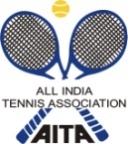 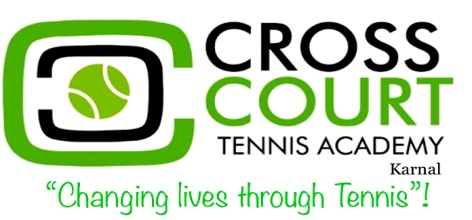 CROSS COURT-AITA National Ranking Tennis Championship Boys and Girls Under-14 & 16  DATED 01st October -2018                          ACCEPTANCE LIST (GIRLS MAIN DRAW U-14) 1. 60 MALISHKA KURAMU 425492 22-Dec-06 (TS)2. 92 RIDHI CHOUDHARY POKA 425101 26-Dec-06 (AP)3. 134 LAXMI PRANATHI REDDY BOGALA 426487 9-Oct-07 (AP)4. 137 SAUMYA RONDE 424746 11-Oct-06 (TS)5. 303 ALYONA TYAGI 430242 14-Mar-04 (DL)6. 422 SAARAHKHAN PATHAN 425132 1-May-06 (GJ)7. 436 AROHIE PANWAR 431754 5-Nov-04 (UP)8. 580 VEDA MADHUSUDAN 419778 8-Aug-04 (MH)9. 642 RISHITA TARUN AGARWAL 423962 12-Nov-05 (MH)10. 646 KEERTHI REDDY AVULA 431194 7-Sep-04 (TS)11. 809 KRISHA REDDY AVULA 431136 7-Sep-04 (TS)12. 853 UTSARIKA PAUL 426740 30-Oct-08 (WB)                                  ACCEPTANCE LIST (GIRLS MAIN DRAW U-16)1. 126 AYUSHI NARVARIYA 420765 2-Oct-03 (MP)2. 217 MALISHKA KURAMU 425492 22-Dec-06 (TS)3. 381 RIDHI CHOUDHARY POKA 425101 26-Dec-06 (AP)4. 417 ALYONA TYAGI 430242 14-Mar-04 (DL)5. 513 SAUMYA RONDE 424746 11-Oct-06 (TS)6. 557 LAXMI PRANATHI REDDY BOGALA 426487 9-Oct-07 (AP)7. 684 SAARAHKHAN PATHAN 425132 1-May-06 (GJ)8. 701 AROHIE PANWAR 431754 5-Nov-04 (UP)9. 784 VEDA MADHUSUDAN 419778 8-Aug-04 (MH)10. 835 AMODINI MALHOTRA 429747 17-Nov-02 (UK) 11. 962 KEERTHI REDDY AVULA 431194 7-Sep-04 (TS)12. 1070 KRISHA REDDY AVULA 431136 7-Sep-04 (TS)13. 1108 RISHITA TARUN AGARWAL 423962 12-Nov-05 (MH)                    ACCEPTANCE LIST (BOYS MAIN DRAW U-14)1. 11 ADITYA RATHI 417243 13-Jun-05 (HR)2. 15 JASMEET DUHAN 418781 8-Feb-05 (HR) 3. 67 TAMISH DIPAK 420068 2-Feb-05 (HR)4. 73 ANDY THAOSEN 418102 21-Aug-05 (AS)5. 85 LAKSHYA GUPTA 426014 30-Jun-05 (CH)6. 100 DEEPANSH LATHER 421473 13-Oct-04 (HR)7. 165 ARNAV YADAV 426516 20-Oct-05 (HR)8. 197 MANURAJ SINGH 421972 21-Dec-05 (DL)9. 207 DAKSH PRASAD 420075 6-Sep-05 (MP)10. 243 ARNAV VIJAY PAPARKAR 421794 18-Feb-08 (MH)11. 248 RISHABH CHOUDHARY 428605 21-Oct-04 (RJ)12. 268 ANSHUMANNATH DIPAKNATH 429199 22-Jun-06 (TN)13. 288 ATULYA ATRI 423121 23-Nov-06 (DL)14. 304 DHANUSH VARMA PERICHERLA 426701 4-Dec-05 (TS)15. 326 JAISHNAV BAJIRAO SHINDE 419634 11-Oct-05 (MH)16. 359 ARJUN JITENDRA ABHYANKAR 423809 14-Sep-05 (MH)17. 371 VAHEEN SAUMILBHAI PATEL 424951 14-Dec-05 (GJ)18. 399 KAUSHIK SUNDARESAN 420526 11-Oct-05 (TN)19. 407 KRISH RAVI PORWAL 422447 7-Jun-05 (GJ)20. 470 PARV JIGNESH KUMAR SHAH 424436 10-May-06 (GJ)21. 515 RADHEYA NIKHIL SHAHANE 422541 25-Jan-05 (MH)22. 556 RAMA DHANUSH ARYAN ANDUGULAPATI 423081 30-Sep-06 (KA)23. 704 SUDHANSHU EKNATH SAWANT 424791 8-Dec-05 (MH)24.SPECAL EXEMPT                       ACCEPTANCE LIST (BOYS MAIN DRAW U-16)1. 45 ADITYA RATHI 417243 13-Jun-05 (HR)2. 92 JASMEET DUHAN 418781 8-Feb-05 (HR)3. 93 TUSHAR MITTAL 419491 13-Feb-04 (DL) 4. 104 GURUSTAT SINGH MAKKAR 416339 1-May-03 (PB)5. 107 ABHAY MOHAN 414780 2-Apr-02 (CH)6. 140 KUSHANG J SHAH 419640 10-Dec-03 (GJ)7. 192 TAMISH DIPAK 420068 2-Feb-05 (HR)8. 212 DEEPANSH LATHER 421473 13-Oct-04 (HR)9. 292 LAKSHYA GUPTA 426014 30-Jun-05 (CH)10. 346 ANDY THAOSEN 418102 21-Aug-05 (AS)11. 403 YASHSVI HOODA 419321 31-Jan-03 (HR)12. 415 JAY ROCHWANI 412470 15-Oct-02 (GJ)13. 452 ARNAV YADAV 426516 20-Oct-05 (HR)14. 452 RISHABH CHOUDHARY 428605 21-Oct-04 (RJ)15. 452 RAJESHWAR REDDY PATLOLLA 424227 18-Dec-04 (TS)16. 491 MANURAJ SINGH 421972 21-Dec-05 (DL)17. 491 TUSHAR BAJAJ 429854 5-Nov-02 (PB)18. 564 ANSHUMANNATH DIPAKNATH 429199 22-Jun-06 (TN)19. 662 KRISH RAVI PORWAL 422447 7-Jun-05 (GJ)20. 679 ATULYA ATRI 423121 23-Nov-06 (DL)21. 729 KAUSHIK SUNDARESAN 420526 11-Oct-05 (TN)22. 754 SIDDHARTH REDDY VAADA 417433 29-Jul-04 (TS)23. 845 VAHEEN SAUMILBHAI PATEL 424951 14-Dec-05 (GJ)24. 880 ARJUN JITENDRA ABHYANKAR 423809 14-Sep-05 (MH)QUALIFYING/ALTERNATES25. 941 PARV JIGNESH KUMAR SHAH 424436 10-May-06 (GJ)26. 1025 DAKSH PRASAD 420075 6-Sep-05 (MP)27. 1025 DHANUSH VARMA PERICHERLA 426701 4-Dec-05 (TS)28. 1258 JAISHNAV BAJIRAO SHINDE 419634 11-Oct-05 (MH)29.A RAMA DHANUSH ARYAN 42308130.SUDHANSHU EKNATH SAWANT 42479131.RADHEYA SHAHANE 422541